Curriculum VitaeBachelor of Civil Engineer2 years of Exp. as a Site Engineer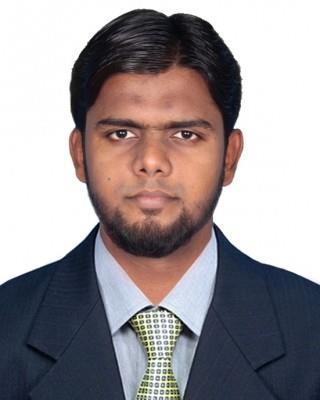 SALMAN E-mail: salman.375029@2freemail.com  Visa expire: 3rd Jan 2018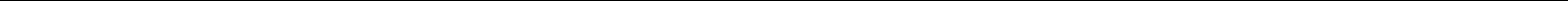 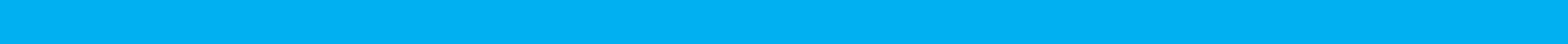 CAREER OBJECTIVE:Looking out for a position as a civil engineer with a reputed firm where I could use my core competencies and knowledge for the mutual growth and benefit.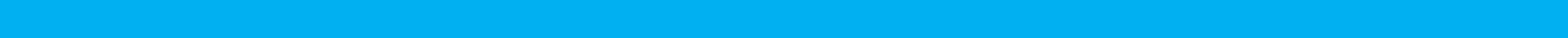 SPECIAL SKILLS:* The willingness to work in tight schedule, hardworking etc and the ability to work in a fully computerized environment.* The experience in an ISO 9002 organization.*The willingness to travel and work anywhere in the world.TARGET COMPANY:A company that empowers its employees, teamwork, new innovations, service etc.CAREER PROFILE:2 years’ experience as a Civil Site Engineer for the construction of multistory building Projects.EDUCATION QUALIFICATION:Bachelor of Civil Engineering in Anna University, INDIA.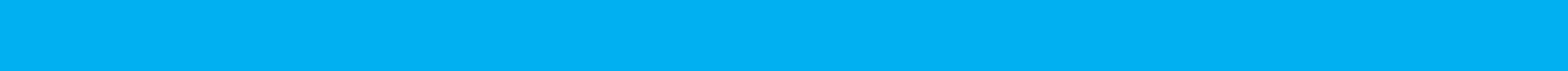 PROFFESIONAL EXPERIENCE:Position Held: Civil Site Engineer.The Company: Amarprakash Ltd, Developers Pvt. Chennai, INDIA.Duration: Jan 2017 to Sep 2017.PerviousPosition Held: Jr. Site Engineer.The Company: Elegant Builders Chennai,INDIA.Duration: Oct 2015 to Dec 2016.Roles & Responsibilities of Civil Site Engineer:Achieving Construction activities like Excavation, Foundation, PCC, Waterproofing, Shuttering, Steel Fixing, Concrete, Masonry work and Tile Fixing etc. up to completion. Setting out the works in accordance with the drawings and specifications. Liaising with the project planning engineer regarding construction programs. Providing data in respect of variation orders and site instructions. Preparing record drawings, technical reports, site diary. Preparing daily labor report and daily progress report as required. Record work hours using the Time Sheet. Looking after construction activities, making arrangement of construction Materials. Coordinating with the project planning engineer regarding construction programs. Attending the project review meetings and also Safety training as requested.  Maintain safe, secure, and healthy work environment by following and enforcing Standards and procedures; complying with legal regulations.Preparing Pour Card for Concreting work and Checklist for other Construction Activities. Taking all Safety precaution and communicating to workers. Meet construction budget by monitoring project expenditures. Inspect sites to ensure quality of work, control material wastage and safety measures. Produce quality reports when relevant such as site inspection reports. Keep track of the financial performance of allocated work. Archive project work, incoming information and outgoing information. Accountable for safety of all personnel and security of the materials on job site. Accountable for the job until Construction Manager signs off on completed Punch list. Performs other appropriate duties and activities as assigned Work is subject to completion based on quality inspections done by Construction Manager at each stage of construction. Perform project management functions; calculate project quantities; prepares Project cost estimates and specifications; and coordinates activities with other city departments and external agencies administer construction contracts; provide engineering support during project construction, and process  contract change orders and design revisions.Attend various internal and external meetings regarding engineering topics or issues and respond to questions and inquiries from various individuals, groups, organizations or companies regarding a wide range of engineering topics and issue. Preparing record drawings, technical reports, site diary. Preparing daily progress report as required Resolving any unexpected technical difficulties and other problems that may arise Sourcing, negotiating and chsn suppliers which may include agents, legal and Market expertise Room allocation plans and associate responsibilities. Managing interior fit out Planning, management and supervision of furniture transportation from the Current premises to the new promises and their reassembling Coordinating and executing of day operation pertaining the relocation. Overseeing quality control and health and safety matter on site. Close monitoring and on-site supervision of the work is to be undertaken, Including the contract administration for the works, and technical advice and Assistance to contracted contractor and labor. Planning the work and efficiently organizing the plant and site facilities in order to meet agreed deadlines. PERSONAL SKILLS: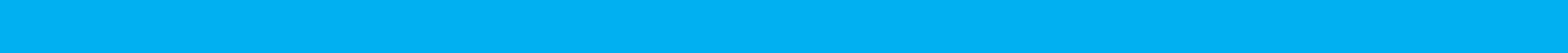 Excellent verbal and written communication skills Effective in group discussion Comprehensive problem solving abilities Willingness to learn Team facilitator and hard worker. 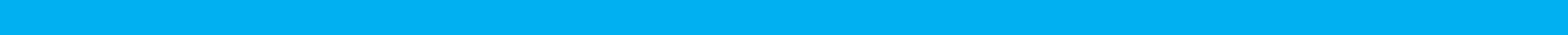 TECHNICAL SKILLS:Windows & MS-Office Suite. Auto CAD Revit. 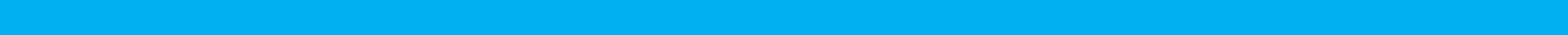 LANGUAGES KNOWN:ENGLISH, TAMIL. 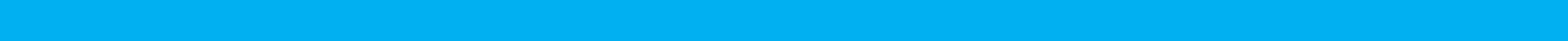 PERSONAL PROFILE: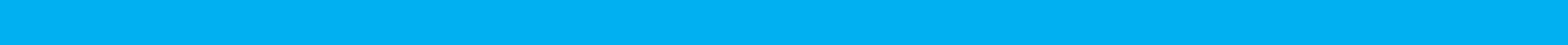 DECLARATION:I hereby admit that all the information given above is true to the best of My knowledge.(SALMAN).Name:SalmanDate of Birth:23rd Mar 1994Gender:MaleMarital Status:SingleNationality:Indian